                                           Opis documente înscriere concursCerere de înscriere la concurs adresată conducătorului instituţiei publice;Copia actului de identitate (după caz cerificat de căsătorie);Copiile documentelor care să atestă nivelul studiilor -specializări-cursuri de formare profesională      -aviz de exercitare a profesiei                                  -atestat  de liberă practicăDocumente care atestă vechimea în muncă/în specialitate, în copie;Cazierul judiciar sau o declarație pe propria răspundere că nu are antecedente penale care să-l facă incompatibil cu funcția pentru care candidează;Cazierul judicial  sau o declarație pe propria răspundere că nu are antecedente penale care să-l facă incompatibil cu funcția pentru care candidează și certificatul de integritate comportamentală ;Adeverinţa medicală care să ateste starea de sănătate corespunzătoare, eliberată cu cel mult 6 luni anterior derulării concursului de către medicul de familie al candidatului sau de către unitățile sanitare abilitate;Curriculum vitae;Am predat un numar de file:Candidat	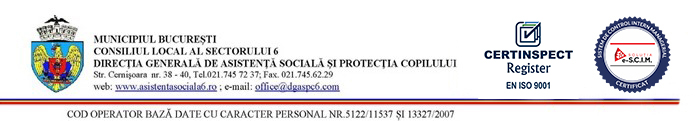 DOAMNEI DIRECTOR GENERAL,DOAMNEI DIRECTOR GENERAL,CERERE DE INSCRIERE CONCURSDIN DATA DE .............................................NUME:NUME:PRENUME:PRENUME:CNP:CNP:DOMICILIU:     JUDEŢ...............................      LOCALITATE................................................................DOMICILIU:     JUDEŢ...............................      LOCALITATE................................................................SECTOR……..STRADA........................................................................NR..............BL.............................    SECTOR……..STRADA........................................................................NR..............BL.............................    SC…….....ET……….AP................TELEFON............................................................................................SC…….....ET……….AP................TELEFON............................................................................................-FUNCȚIA SOLICITATĂ PENTRU CARE SE FACE ÎNSCRIEREA:-FUNCȚIA SOLICITATĂ PENTRU CARE SE FACE ÎNSCRIEREA:-SERVICIUL / CENTRUL / COMPARTIMENTUL PENTRU CARE SE FACE ÎNSCRIEREA:-SERVICIUL / CENTRUL / COMPARTIMENTUL PENTRU CARE SE FACE ÎNSCRIEREA:DATA COMPLETĂRII CERERII.............................................DATA COMPLETĂRII CERERII.............................................SEMNĂTURA.............................................................................SEMNĂTURA.............................................................................DaNuDaNuDaNuDaNuDaNuDaNuDaNuDaNuDaNuDaNuDaNuDaNu